
Clerk to the Council: Cat Freston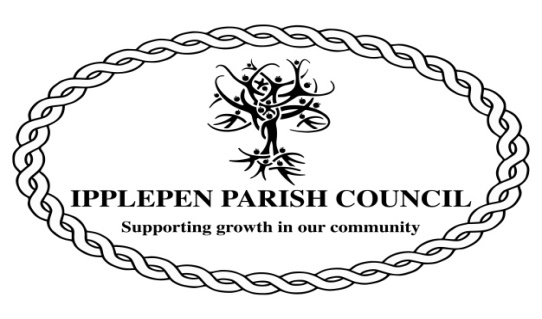 17, Fairview RoadDenburyTQ12 6ET(01803) 813250                       Email:ipplepencouncil@btopenworld.comYou are duly summoned to the Planning Committee of the Parish Council that will take place on Wednesday 16th March 2022 at The Millennium Centre, Ipplepen at 7.15pm.Members of the public are welcome to attend this meeting and speak for a maximum of three minutes about an item on the agenda for this meeting during the Public Session at the discretion of the Chair.Signed: C.FrestonParish Clerk    9th March 2022AGENDA1. The Chairman will open the Meeting and receive apologies.2. To declare any interests arising at this meeting and to consider any dispensation requests relating to this meeting.3. To consider the following planning applications: 22/000300/HOU -  Refurbishment and conversion of existing stone storage barn as ancillary accommodation, conversion of outbuilding to additional carport/storage with associated landscaping and parking works at Treeby Barn, North End House, 38 North Street.22/00418/HOU – Single storey side extension at 1, Barn Park Cottages, East Street.APPEAL 21/00055/NONDET – Outline - erection of a building comprising 8 business units (Use Classes B1 & B8) and associated works (all matters reserved for future consideration) at Bulleigh Barton Farm, IpplepenThe Council will adjourn for the following items:4. Public Session (Members of the Public may speak for up to 3 minutes at the discretion of the Chair)5. To note the date of the next meeting: Wednesday 20th April 2022 commencing at 7pm.All members of the public are welcome to attend the above meeting, however due to the current Government Guidance spaces are limited. If you would like to attend please contact the Parish Clerk on 01803 813250.